S1 Figure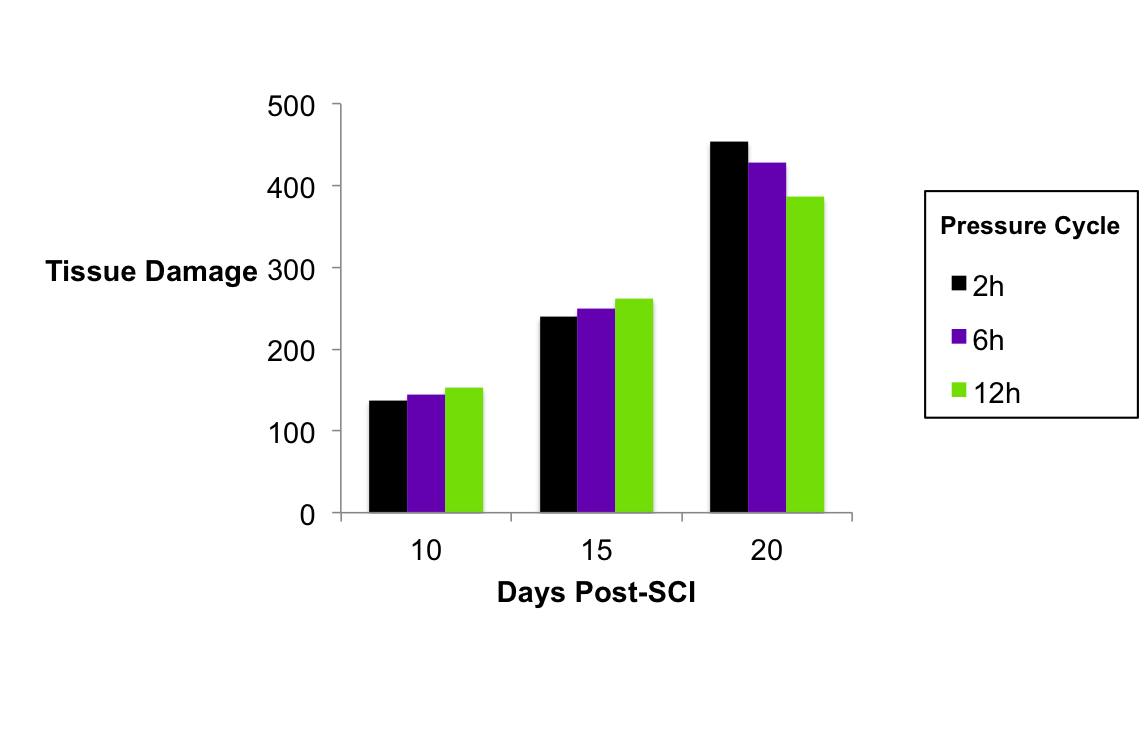 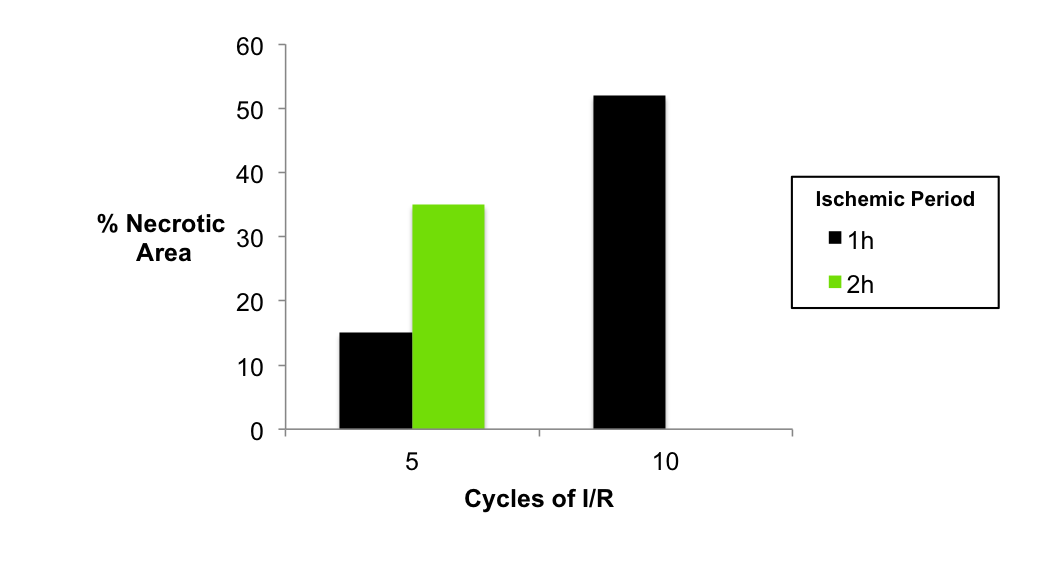 